На основу члана 60. Закона о јавним набавкама („Службени гласник РС“, бр. 124/2012, 14/2015 и 68/2015, у даљем тексту: Закон), Министарство за рад, запошљавање, борачка и социјална питања, Немањина 22-26, Београд,  упућује:ПОЗИВ ЗА ПОДНОШЕЊЕ ПОНУДA ЈН 25/2020  Наручилац: Министарство за рад, запошљаваље, борачка и социјална питањаАдреса наручиоца: Београд, Немањина 22-26Интернет страница наручиоца: www.minrzs.gov.rs Врста наручиоца: Орган државне управеВрста поступка јавне набавке: Предметна јавна набавка се, на основу члана 39а Закона, спроводи у поступку јавне набавке мале вредностиВрста предмета јавне набавке:УслугеШифра и назив из ОРН: 85311000  –  Услуге социјалне заштите  са смештајемБрој и назив јавне набавке: ЈН 25/2020 - Услуге домског смештаја који се пружа одраслим и старијим лицимаПроцењена вредност јавне набавке: 20.026.000,00 динара без ПДВЦиљ поступка: Поступак јавне набавке се спроводи ради закључења Оквирног споразума са свим понуђачима који испуне захтеване услове.Критеријум за доделу уговора: Избор најповољније понуде ће се извршити применом критеријума „најнижа понуђена цена“. Начин преузимања конкурсне документације, односно интернет адреса где је конкурсна документација доступна: Портал Управе за јавне набавке: www.ujn.gov.rs  као и на интернет адреси Наручиоца: www.minrzs.gov.rsАдреса и интернет адреса државног органа или организације, односно органа или службе територијалне аутономије или локалне самоуправе где се могу благовремено добити исправни подаци о пореским обавезама, заштити животне средине, заштити при запошљавању, условима рада и сл:Министарство финансија www.mfin.gov.rs, Министарство пољопривреде и заштите животне средине www.mpzzs.gov.rs, Агенција за заштиту животне средине www.sepa.gov.rs, Министарство за рад, запошљавање, борачка и социјална питања www.minrzs.gov.rsНачин и рок подношења пoнуде: Понуђач понуду подноси непосредно преко писарнице Управе за заједничке послове републичких органа или путем поште у затвореној коверти или кутији, затворену на начин да се приликом отварања понуда може са сигурношћу утврдити да се први пут отвара. На полеђини коверте или на кутији навести назив и адресу понуђача. У случају  да понуду подноси група понуђача, на коверти је потребно назначити да се ради о групи понуђача и навести називе и адресу свих учесника у заједничкој понуди. Понуду доставити на адресу:Министарство за рад, запошљавање, борачка и социјална питања,БеоградНемањина 22-26са назнаком: ,,Понуда за јавну набавку - Услуге домског смештаја који се пружа одраслим и старијим лицима, ЈН 25/2020  - НЕ ОТВАРАТИ”. Понуда се сматра благовременом уколико је примљена од стране наручиоца до 20. јула 2020 године, до 13.00 часова. Место, време и начин отварања понуде: Министарство за рад, запошљавање, борачка и социјална питања, Немањина 22-26, 11000 Београд, Ц-крило, V спрат, канцеларија 14, дана 20. јула 2020 године, у 13,30 часова, у присуству чланова комисије, понуђача и заинтересованих лица.Услови под којим представници понуђача могу учествовати у поступку отварања понуда: Представник понуђача који је поднео понуду, пре почетка поступка отварања мора предати комисији посебно писано овлашћење за присуство у поступку отварања понуда, потписано од стране законског заступника понуђача.Рок за доношење одлуке о закљузчењу оквирног споразума:  10  дана од дана отварања понуда.Лице за контакт: Богољуб Станковић, е - mail: bogoljub.stankovic@minrzs.gov.rs     КОМИСИЈА ЗА ЈАВНУ НАБАВКУБрој: 404-02-93/3/2020-22Датум: 6. јул 2020. годинеНемањина 22-26Б е о г р а д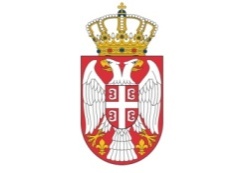 